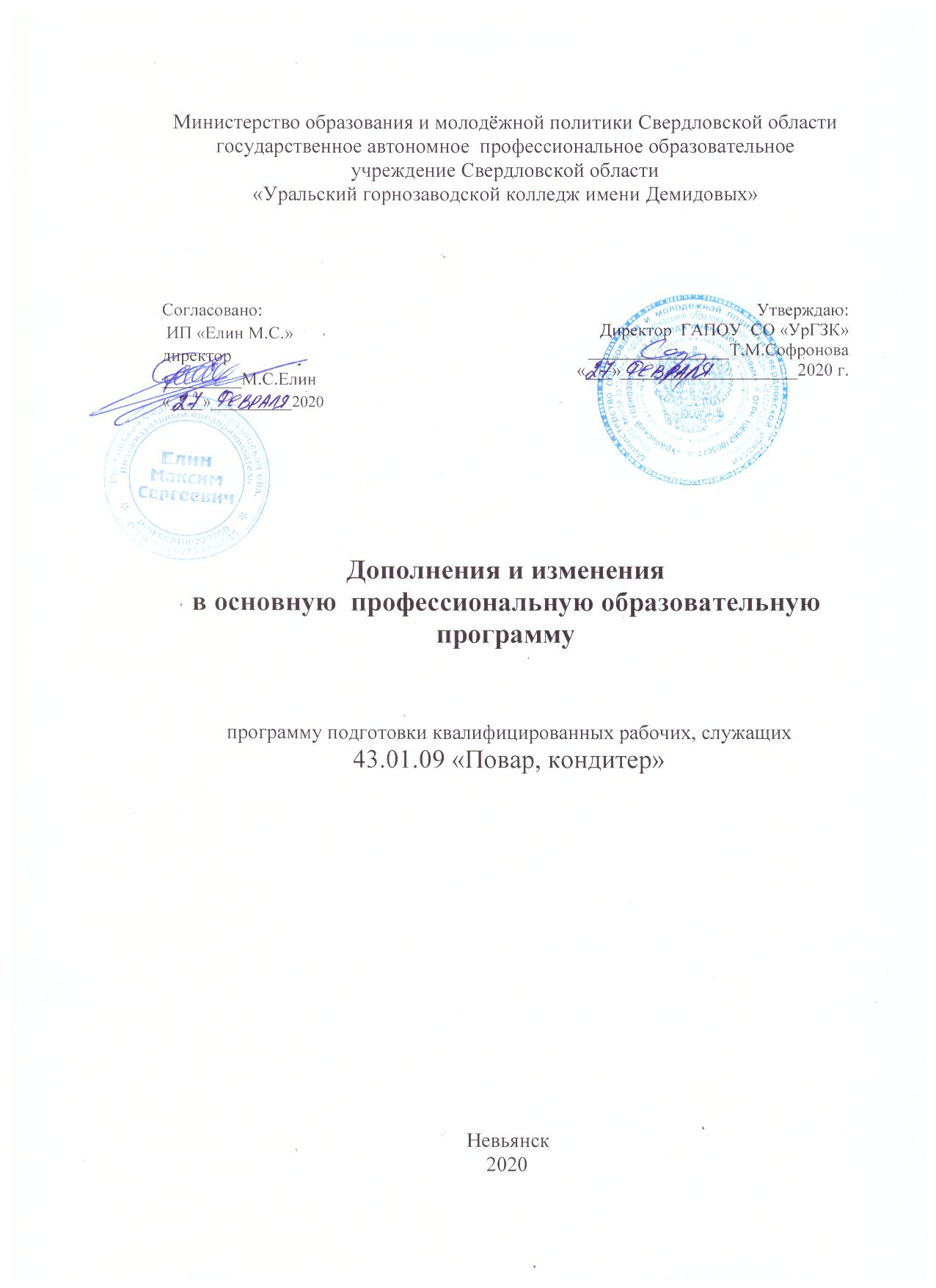 Основная образовательная программа разработана на основе Федерального государственного образовательного стандарта среднего профессионального образования по профессии 43.01.09 «Повар, кондитер», утвержденного  приказом Министерства образования и науки  РФ от 9 декабря 2016г  №1569. Организация разработчик: государственное  автономное профессиональное образовательное учреждение Свердловской области «Уральский горнозаводской колледж имение Демидовых».Разработчики:Председатель ЦК  социально-экономического профиля Профессии 43.01.09 «Повар, кондитер»                                  С.Н.БублийПредседатель  ЦК  общеобразовательных дисциплин.                                                                            Ю.В.АнибаловаМетодист:                                                                                  Т.В.ВасильеваРАССМОТРЕНО:На заседании методического совета№ протокола 6«06»февраля 2020г.В связи с приказом Министерства просвещения Российской Федерации от 17 декабря 2020 года №747 «О внесении изменений в федеральные государственные образовательные стандарты среднего профессионального образования», внести дополнения и изменения в  основную образовательную программу подготовки квалифицированных рабочих, служащих по профессии 43.01.09 «Повар, кондитер»:Раздел 2 ОБЩАЯ ХАРАКТЕРИСТИКА ОБРАЗОВАТЕЛЬНОЙ ПРОГРАММЫ СРЕДНЕГО ПРОФЕССИОНАЛЬНОГО ОБРАЗОВАНИЯ Пункт Планируемые результаты освоения образовательной программы:строку «ОК 06. Проявлять гражданско-патриотическую позицию, демонстрировать осознанное поведение на основе традиционных общечеловеческих ценностей» дополнить следующей фразой «применять стандарты антикоррупционного поведения»строку «ОК 11. Планировать предпринимательскую деятельность в профессиональной сфере» дополнить следующей фразой «Использовать знания по финансовой грамотности»В Раздел 9 ДОКУМЕНТЫ,  РЕГЛАМЕНТИРУЮЩИЕ СОДЕРЖАНИЕ И ОРГАНИЗАЦИЮ ОБРАЗОВАТЕЛЬНОГО ПРОЦЕССАПункт 9.4. Программы дисциплин общепрофессионального цикла дополнить строками следующего содержания:ОП.10 «Основы финансовой грамотности»ОП.11 «Основы предпринимательской деятельности» 